6th November 2020Dear FamilyFirstly, I would like to thank you for your calm and rapid response to this morning’s news regarding the year 6 bubble closure.  Thanks to your support and your children’s sensible attitudes, we were able to cause minimal disruption to the rest of the school.  Thank you, it is greatly appreciated. I am sorry that due to this pandemic, your child’s education is being disrupted in this way.  School staff are busy working on detailed online learning for your children to be working on during their isolation period.  This will be added by Monday morning, to the Year 6 section found through the ‘Pupils’ tab.  Any work completed can be emailed to year6@st-james.dudley.sch.uk for us to have a look at and feedback on.  If you require any support from school, please do not hesitate to get in touch. The letter sent earlier this morning contains all of the information that you need should your child become symptomatic or unwell.  The letter is the standard letter provided to schools by the DfE.  Should your child become symptomatic and require a test, please could you notify school of the date of the onset of the symptoms, the test date and the outcome of the test as soon as you have it, please.  This is so we can continue to work with the DfE to monitor cases and review the return date.  Please contact the school office on 01384 818810 during school opening hours or email info@st-james.dudley.sch.uk outside of school opening hours. Thank you again for your support and cooperation.  I look forward to seeing the year 6 children when they return.  Yours sincerely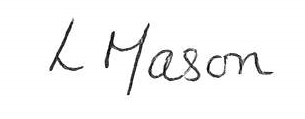 Lindsay Mason (head teacher) 